         Преподаватель                                       Шабалина Л.Р.Тема  Техника отклонения в родственные тональности. Распределение отклонений в форме         Отклонение – это переход в другую тональность без каденционного закрепления в ней. Средством отклонения чаще является аккорд доминантовой функции к местной тонике. Такое отклонение называется автентическим. Доминанты и субдоминанты новых тональностей называются побочными по отношению к основной тональности. Аккорды побочных доминант применяются обычно диссонирующие. D7 в основном виде в качестве побочной доминанты не используется, используются его обращения – D2 , D65 , D43 . Широко употребительна гармония VII7 и его обращений.                                                                                                            Бетховен. Соната №10   II часть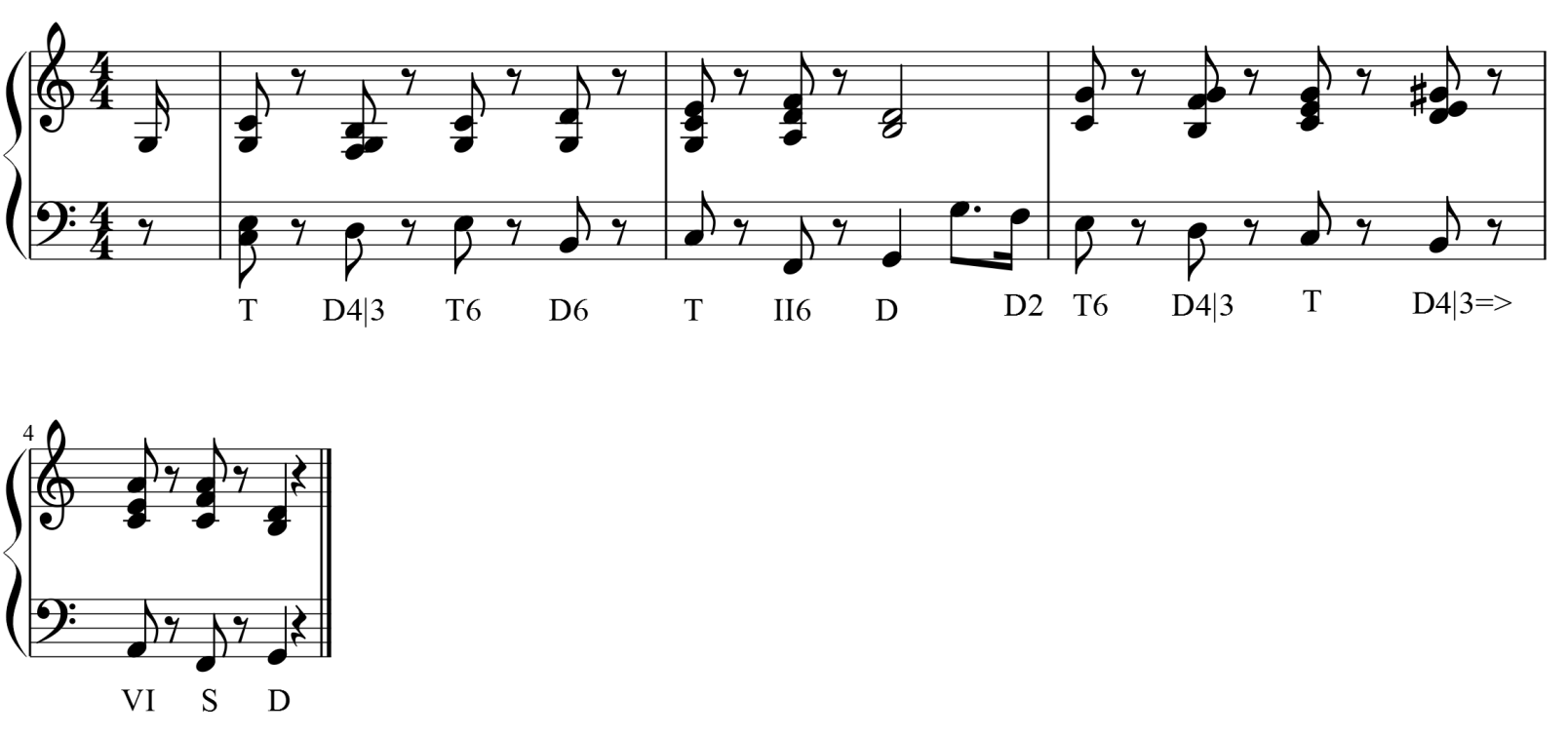 Реже встречаются плагальные отклонения (через аккорды субдоминантовой функции новой тональности):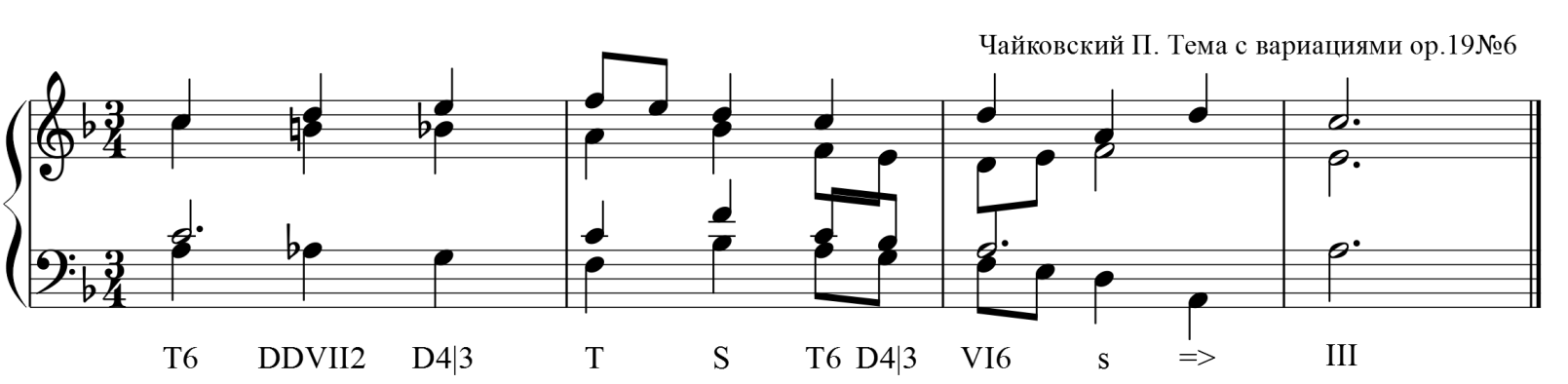 Возможно отклонение через полный оборот –  аккорды субдоминантовой и доминантовой функций (т. наз. полное отклонение):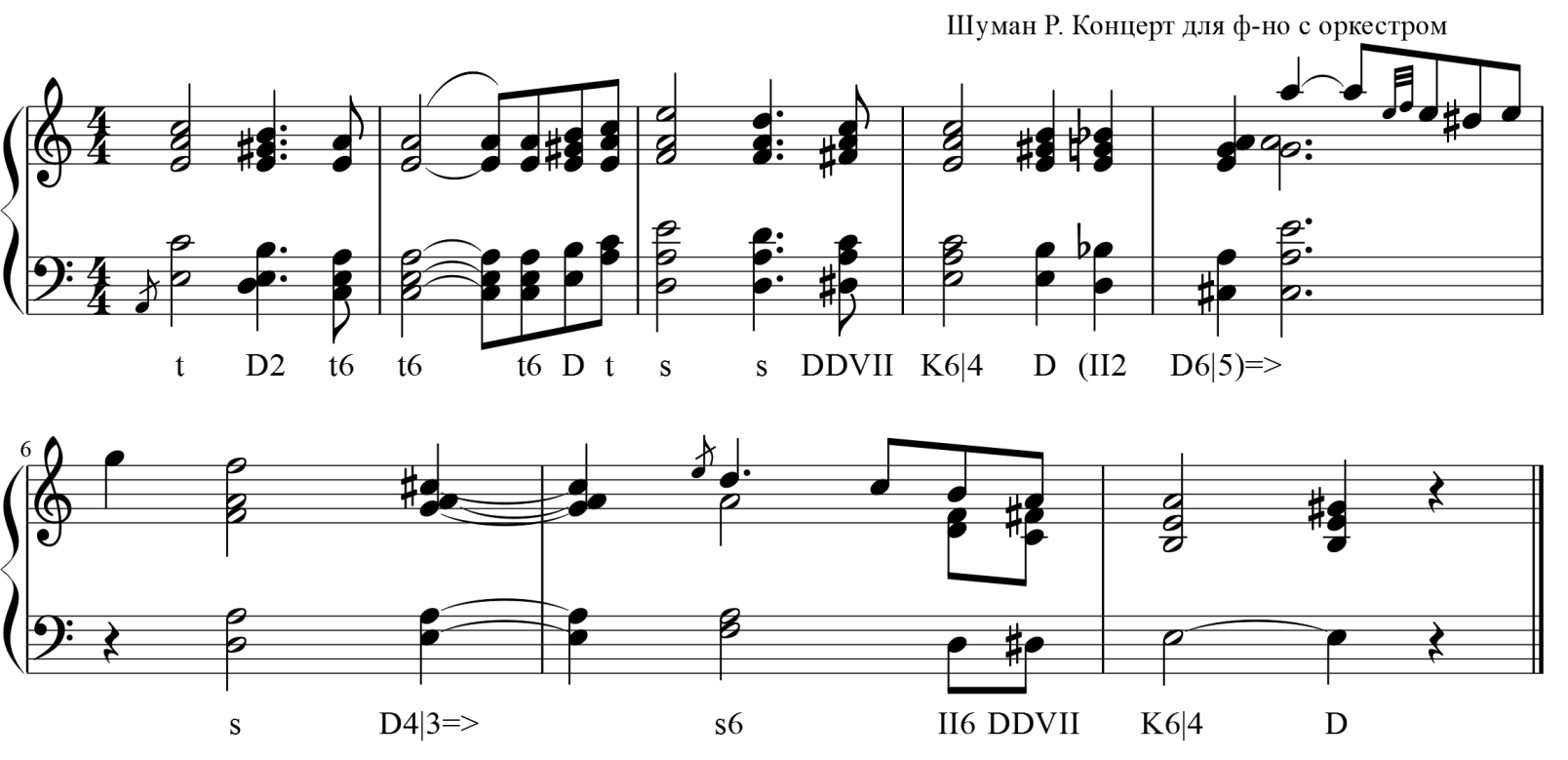 Применение отклонений         Отклоняющий аккорд (побочная доминанта или субдоминанта) может быть взят после любого (обычно консонирующего) аккорда. В периоде наиболее часто встречаются отклонения в тональности субдоминантовой группы (IV, VI ступени, II ступени из мажора) . Это связано с тем, что укрепление субдоминантовой функции главной тональности делает каденцию более рельефной. Отклонения в тональность IV ступени часто звучат и в дополнительных каденциях на выдержанном басу заключительной тоники: 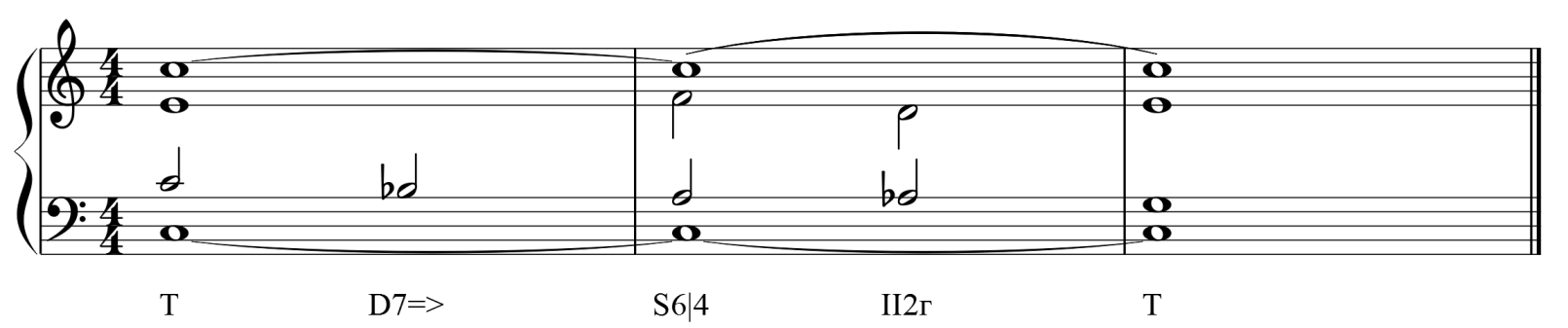 Отклонения могут встретиться и в начале, и в середине предложения; они могут быть направлены в тональности как субдоминантовой, так и доминантовой группы. Метроритмические условия отклонений предполагают обычно звучание местной тоники на сильной или относительно сильной доле, а побочных доминант или субдоминант – на слабых.Образец решения задачи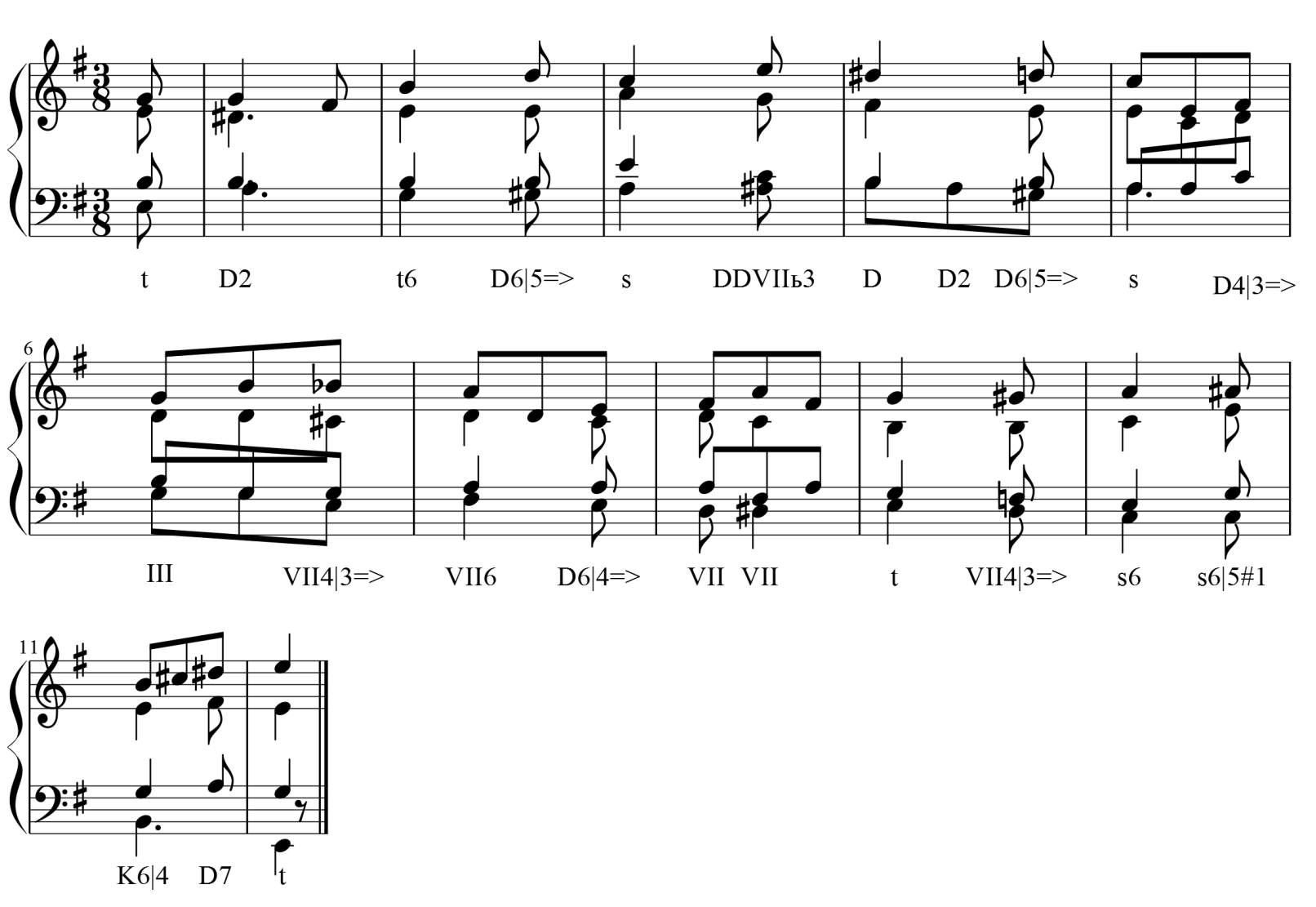 Практические рекомендацииПеред гармонизацией мелодии надо отметить зоны отклонений, подписать тональности отклонений.Явные признаки отклонений – альтерированные ступени лада в мелодии. Отклонения возможны и при диатоническом звучании мелодии.При выяснении направленности мелодических тяготений нужно помнить, что восходящее полутоновое тяготение характерно прежде всего для разрешения VII ступени в  I, а также II ступени в   III в миноре.        Нисходящее движение на полутон может быть трактовано как движение IV ступени в III в мажоре, VI ступени в V в миноре и гармоническом мажоре.         Восходящее движение на тон – разрешение II ступени в III в мажоре, IV ступени в V в мажоре и миноре.        Нисходящее движение на тон может быть гармонизовано как VIступень в V в мажоре,  IV ступень в III в миноре,  II ступень в  I мажоре и миноре. Звук, к которому направлено отклонение, может быть примой, терцией, квинтой местной тоники.Приготовление побочных доминант и субдоминант требует тщательной подготовки – плавного голосоведения (по возможности)Нежелательны активные отклонения в начале построения, когда требуется укрепление основной тональности. Учебные материалы: Абызова Е.Н. Гармония: Учебник.- М.: Музыка, 1996 с. 252-257Дубовский И., Евсеев С.. Способин И., Соколов В. Учебник гармонии.- М.: Музыка, 1999 с. 214-221Внеаудиторная работа студентов, домашнее задание (1 час) Упражнения на ф-но: Абызова Е.Н. Гармония: Учебник.- М.: Музыка, 1996 с. 257-258 упражнения на ф-но №1,2,4 Гармонизация мелодию: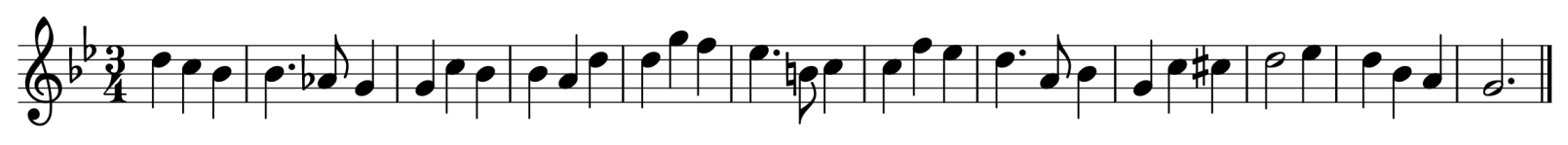 Подготовить  до 16.00 15.04.2020 (ХД3),   16.04 2020 (С3 Д3) Способ передачи: дистанционно, через социальную сеть «В контакте» или старосту группы на электронную почту shabalina. ludmila@gmail.com. учебная дисциплинаГармониядля специальности53.02.03  Инструментальное исполнительство                 Оркестровые струнные инструменты                Оркестровые духовые и ударные инструменты53.02.06   Хоровое дирижированиеДата занятия:08.04. 2020 (ХД3), 9. 04. 2020 (С3 Д3)